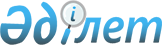 Аудандық Мәслихаттың 2008 жылғы 25 желтоқсандағы X сессиясының "2009 жылға арналған аудандық бюджет туралы" N 10/131 шешіміне өзгерістер мен толықтырулар енгізу туралы
					
			Күшін жойған
			
			
		
					Қарағанды облысы Шет аудандық мәслихаттың 2009 жылғы 12 наурыздағы N 12/158 шешімі. Қарағанды облысы Шет ауданы Әділет басқармасында 2009 жылғы 25 наурызда N 8-17-72 тіркелді. Күші жойылды - Қарағанды облысы Шет аудандық мәслихатының 2011 жылғы 12 сәуірдегі N 60 хатымен      Ескерту. Күші жойылды - Қарағанды облысы Шет аудандық мәслихатының 2011.04.12 N 60 хатымен.

      Қазақстан Республикасының 2008 жылғы 4 желтоқсандағы Бюджет кодексіне, Қазақстан Республикасының 2001 жылғы 23 қаңтардағы "Қазақстан Республикасындағы жергілікті мемлекеттік басқару және өзін-өзі басқару туралы" Заңына сәйкес аудандық Мәслихат ШЕШІМ ЕТТІ:



      1. Аудандық Мәслихаттың 2008 жылғы 25 желтоқсандағы Х сессияның "2009 жылға арналған аудандық бюджет туралы" N 10/131 шешіміне (нормативтік құқықтық актілердің мемлекеттік тіркеу Тізіміне - N 8-17-66 болып тіркелген), "Шет Шұғыласы" газетінің 2009 жылғы 15 қаңтардағы N 03 (10.205) санында жарияланған, N 1 қосымшасына сәйкес келесі өзгерістер мен толықтыру енгізілсін:

      1) 1 тармақтың 1) тармақшасындағы:

      "2796529" саны "2813575" санына;

      "2126261" саны "2122461" санына ауыстырылсын;

      1 тармақтың 2) тармақшасындағы:

      "2796529" саны "2813575" санына ауыстырылсын;

      1 тармақ төмендегі мазмұндағы 3-1) тармақшасымен толықтырылсын:

      "3-1) бюджет қаражаты қалдықтарының қозғалысы 20846 мың тенге, оның ішінде, бюджет қаражатының бос қалдықтары 20846 мың тенге;".



      2. Аудандық Маслихаттың 2008 жылғы 25 желтоқсанындағы Х сессиясының "2009 жылға арналған аудандық бюджет туралы" N 10/131 шешімінің N 1 қосымшасына енгізілген өзгерістер мен толықтырулар есепке алынып, олар жаңа редакцияда жазылсын.



      3. Осы шешім 2009 жылдың 1 қаңтарынан бастап қолданысқа енеді.      Сессия төрағасы                            Қ. Ермекова      Аудандық Мәслихатының

      хатшысы                                    Р. Мақсұтов

Аудандық Мәслихаттың

2009 жылғы 12 наурыздағы

XII cессиясының N 12/158

шешіміне

1 қосымшаАудандық Мәслихаттың

2008 жылғы 25 желтоқсандағы

Х cессиясының N 10/131

шешіміне

1 қосымша

2009 жылға арналған аудандық бюджет
					© 2012. Қазақстан Республикасы Әділет министрлігінің «Қазақстан Республикасының Заңнама және құқықтық ақпарат институты» ШЖҚ РМК
				СанатыСанатыСанатыСанатыСанатыСыныбыСыныбыСыныбыСыныбыІшкі сыныбыІшкі сыныбыІшкі сыныбыЕрекшелiгiЕрекшелiгiАтауы123451. Түсiмдер2813575Кiрiстер6702681Салықтық түсімдер6640061Табыс салығы1191252Жеке табыс салығы1191251Төлем көзінен ұсталатын жеке табыс салығы1115342Кәсіпкерлік қызметпен айналысатын жеке тұлғалардан алынатын жеке табыс салығы72673Қызметін біржолғы талон бойынша жүзеге асыратын жеке тұлғалардан алынатын жеке табыс салығы3243Әлеуметтiк салық2116771Әлеуметтiк салық2116771Әлеуметтiк салық2116774Меншікке салынатын салықтар3220561Мүлікке салынатын салықтар2900501Заңды тұлғалардың және жеке кәсiпкерлердiң мүлкiне салынатын салық2884882Жеке тұлғалардан мүлкiне салынатын салық15623Жер салығы135061Ауыл шаруашылығы мақсатындағы жерлерге жеке тұлғалардан алынатын жер салығы2Елдi мекендер жерлерiне жеке тұлғалардан алынатын жер салығы15973Өнеркәсiп, көлiк, байланыс, қорғаныс жерiне және ауыл шаруашылығына арналмаған өзге де жерге салынатын жер салығы38257Ауыл шаруашылығы мақсатындағы жерлерге заңды тұлғалардан, жеке кәсіпкерлерден, жеке нотариустар мен адвокаттардан алынатын жер128Елдi мекендер жерлерiне заңды тұлғалардан, жеке кәсiпкерлерден, жеке нотариустар мен адвокаттардан алынатын жер салығы80724Көлік құралдарына салынатын салық110001Заңды тұлғалардан көлiк құралдарына салынатын салық54002Жеке тұлғалардан көлiк кұралдарына салынатын салық56005Бiрыңғай жер салығы75001Бiрыңғай жер салығы75005Тауарларға, жұмыстарға және қызметтерге салынатын ішкі салықтар71002Акциздер107023Құмар ойын бизнесі96Заңды және жеке тұлғалар бөлшек саудада өткізетін, сондай-ақ өзінің өндірістік мұқтаждарына пайдаланылатын бензин (авиациялықты қоспағанда)92097Заңды және жеке тұлғаларга бөлшек саудада өткізетін, сондай-ақ өз өндірістік мұқтаждарына пайдаланылатын дизель отыны1503Табиғи және басқа ресурстарды пайдаланғаны үшін түсетін түсімдер276515Жер учаскелерiн пайдаланғаны үшiн төлем27654Кәсіпкерлік және кәсіби қызметті жүргізгені үшін алынатын алымдар32651Жеке кәсiпкерлердi мемлекеттiк тiркегенi үшiн алынатын алым8092Жекелеген қызмет түрлерiмен айналысу құқығы үшiн алынатын лицензиялық алым4943Заңды тұлғаларды мемлекеттiк тiркегенi үшiн алынатын алым2695Жылжымалы мүлікті кепілдікке салуды мемлекеттік тіркегені үшін алынатын алым6514Механикалық көлiк кұралдары мен тiркемелердi мемлекеттiк тiркегенi үшiн алым12718Жылжымайтын мүлiкке және олармен мәмiле жасау құқығын мемлекеттiк тiркегенi үшiн алынатын алынатын алым142120Жергiлiктi маңызы бар және елдi мекендердегi жалпы пайдаланудағы автомобиль жолдарының бөлу жолағында сыртқы (көрнекi) жарнамаларды орналастырғаны үшiн алынатын төлем808Заңдық мәнді іс-әрекеттерді жасағаны және (немесе) құжаттар бергені үшін оған уәкілеттігі бар мемлекеттік органдар немесе лауазымды адамдар алатын міндетті төлемдер40481Мемлекеттік баж40482Сотқа берілетін талап арыздардан, ерекше өндірістегі істер бойынша арыздардан (шағымдардан), жүгіну шағымдарынан, атқару парағының көшірмесін беру туралы мәселе бойынша сот анықтамасына жеке шағымдардан, сот бұйрығын шығару туралы арыздардан, сондай-ақ соттың шет ел соттары мен тәрелік соттарының шешімдері бойынша атқару парақтарын, құжаттардың көшірмелерін (телнұсқаларын) бергені үшін алынатын мемлекеттік баж27324Азаматтық хал актілерін тіркегені, азаматтарға азаматтық хал актілерін тіркегені туралы қайта куәліктер бергені үшін, сондай-ақ туу, неке, некені бұзу, өліу туралы актілердің жазбаларын өзгерту, толықтыру, түзету мен қалпына келтіруге байланысты куәліктерді бергені үшін алынатын мемлекеттік баж6485Шет елге баруға және Қазақстан Республикасына басқа мемлекеттерден адамдарды шақыруға құқық беретін құжаттарды ресімдегені үшін, сондай-ақ осы құжаттарға өзгерістер енгізгені үшін алынатын мемлекттік баж7Қазақстан Республикасы азаматтығын алу, Қазақстан Республикасы азаматтығын қалпына келтіру және Қазақстан Республикасы азаматтығын тоқтату туралы құжаттарды ресімдегені үшін алынатын мемлекеттік баж8Тұрғылықты жерiн тiркегенi үшiн алынатын мемлекетiк баж5959Аңшылық құқығына рұқсат берген үшін мемлекеттік баж10Жеке және заңды тұлғалардың азаматтық, қызметтік қаруының (аңшылық суық қаруды, белгі беретін қаруды, ұңғысыз атыс қаруын, механикалық шашыратқыштарды, көзден жас ағызатын немесе тітіркендіретін заттар толтырылған аэрозольді және басқа құрылғыларды, үрлемелі қуаты 7,5 Дж-дан аспайтын пневматикалық қаруды қоспағанда және калибрі 4,5 миллиметрге дейнгілерін қоспағанда) әрбір бірлігін тіркегені және қайта тіркегені үшін алынатын мемлекеттік баж3512Қаруды және оның оқтарын сақтауға немесе сақтау мен алып жүруге, тасымалдауға, Қазақстан Республикасының аумағына әкелуге және Қазақстан Республикасынан әкетуге рұқсат бергені үшін алынатын мемлекеттік баж382Салықтық емес түсiмдер19651Мемлекет меншігінен түсетін түсімдер13701Мемлекеттік кәсіпорынының таза кірісі бөлігіндегі түсімдер32Коммуналдық мемлекеттік кәсіпорындардың таза кірісінің бір бөлігінің35Мемлекет меншігіндегі мүлікті жалға беруден түсетін кірістер13674Коммуналдық меншіктегі мүлікті жалдаудан түсетін кірістер13672Мемлекеттік бюджеттен қаржыландырылатын мемлекеттік мекемелердің тауарларды (жұмыстарды, қызметтер көрсетуді өткізуінен түсетін түсетін түсімдер)501Мемлекеттік бюджеттен қаржыландырылатын мемлекеттік мекемелердің тауарларды (жұмыстарды, қызметтер көрсетуді өткізуінен түсетін түсетін түсімдер)502Жергілікті бюджеттен қаржыландырылатын мемлекеттік мекемелер көрсететін қызметкерді сатудан түсетін түсімдер506Басқа да салықтық емес түсiмдер5451Басқа да салықтық емес түсiмдер5455Жергілікті бюджеттен қаржыландырылатын мемлекеттік мекемелердің дебиторлық, депоненттік берешегінің түсімі7Бұрын жергілікті бюджеттен алынған, пайдаланылмаған қаражаттардың қайтарылуы9Жергіліктік бюджетке түсетін салықтық емес басқа да түсімдер5453Негізгі капиталды сатудан түсетін түсімдер42973Жердi және материалдық емес активтердi сату42971Жерді сату42971Жер учаскелерін сатудан түсетін түсімдер42974Ресми трансферттердің түсімдері21224612Мемлекеттiк басқарудың жоғары тұрған органдарынан түсетiн21224612Облыстық бюджеттен түсетiн трансферттер21224611Ағымдағы нысаналы трансферттер783802Нысаналы даму трансферттері4788983Субвенциялар13499744Аудандық (қалалық) бюджеттерден облыстық бюджеттің ысырабын өтеуге арналған трансферттер түсімдері2152098Бюджет қаражаты қалдықтарының қозғалысы208461Бюджет қаражаты қалдықтары208461Бюджет қаражатының бос қалдықтары2084601Бюджет қаражатының бос қалдықтары208462Есепті кезең соңындағы бюджет қаражатының қалдықтары001Есепті кезеңның соңындағы бюджет қаражатының қалдықтарыФункционалдық топФункционалдық топФункционалдық топФункционалдық топФункционалдық топФункционалдық топФункционалдық топ(мың теңге)Кіші функцияКіші функцияКіші функцияКіші функцияКіші функцияКіші функция(мың теңге)Бюджеттік бағдарламалардың әкiмшiсiБюджеттік бағдарламалардың әкiмшiсiБюджеттік бағдарламалардың әкiмшiсiБюджеттік бағдарламалардың әкiмшiсiБюджеттік бағдарламалардың әкiмшiсi(мың теңге)БағдарламаБағдарламаБағдарламаБағдарлама(мың теңге)Кіші бағдарламаКіші бағдарламаКіші бағдарлама(мың теңге)АтауыII. Шығыстар2813575Шығындар28135751Жалпы сипаттағы мемлекеттiк қызметтер20068701Мемлекеттiк басқарудың жалпы функцияларын орындайтын өкiлдi, атқарушы және басқа органдар177837112Аудан (облыстық маңызы бар қала) мәслихатының аппараты11657001Аудан (облыстық маңызы бар қала) мәслихатының қызметін қамтамасыз ету11657122Аудан (облыстық маңызы бар қала) әкімінің аппараты40867001Аудан (облыстық маңызы бар қала) әкімінің қызметін қамтамасыз ету40217002Ақпараттық жүйелер құру650123Қаладағы аудан, аудандық маңызы бар қала, кент, ауыл (село), ауылдық (селолық) округ әкімінің аппараты125313001Қаладағы ауданның, аудандық маңызы бар қаланың, кенттің, ауылдың (селоның), ауылдық (селолық) округтің әкімі аппаратының қызметін қамтамасыз ету1253132Қаржылық қызмет12510452Ауданның (облыстық маңызы бар қаланың) қаржы бөлімі12510001Қаржы бөлімінің қызметін қамтамасыз ету10424003Салық салу мақсатында мүлікті бағалауды жүргізу436011Коммуналдық меншікке түскен мүлікті есепке алу, сақтау, бағалау және сату165005Жоспарлау және статистикалық қызмет10340453Ауданның (облыстық маңызы бар қаланың) экономика және бюджеттік жоспарлау бөлімі10340001Экономика және бюджеттік жоспарлау бөлімнің қызметін қамтамасыз ету103402Қорғаныс357601Әскери мұқтаждар3576122Аудан (облыстық маңызы бар қала) әкімінің аппараты3576005Жалпыға бірдей әскери міндетті атқару шеңберіндегі іс-шаралар35763Қоғамдық тәртіп, қауіпсіздік, құқықтық, сот, қылмыстық-атқару қызметі5001Құқық қорғау қызметi500458Ауданның (облыстық маңызы бар қаланың) тұрғын үй-коммуналдық шаруашылығы, жолаушылар көлігі және автомобиль жолдары бөлімі500021Елді мекендерде жол жүру қозғалысын реттеу бойынша жабдықтар мен құралдарды пайдалану5004Бiлiм беру15393141Мектепке дейiнгi тәрбие және оқыту56657123Қаладағы аудан, аудандық маңызы бар қала, кент, ауыл (село), ауылдық (селолық) округ әкімінің аппараты004Мектепке дейінгі тәрбие ұйымдарын қолдау464Ауданның (облыстық маңызы бар қаланың) білім беру бөлімі56657009Мектепке дейінгі тәрбие ұйымдарынің қызметін қамтамасыз ету5665702Жалпы бастауыш, жалпы негізгі, жалпы орта бiлiм беру1455838123Қаладағы аудан, аудандық маңызы бар қала, кент, ауыл (село), ауылдық (селолық) округ әкімінің аппараты2087005Ауылдық (селолық) жерлерде балаларды мектепке дейін тегін алып баруды және кері алып келуді ұйымдастыру2087464Ауданның (облыстық маңызы бар қаланың) білім беру бөлімі1438491003Жалпы білім беру1412469006Балалар мен жас өспірімдер үшін қосымша білім беру13307010Бастауыш, негізге орта және жалпы орта білім берудің мемлекеттік жүйесіне интерактивті оқыту жүйесін енгізу12715464Ауданның (облыстық маңызы бар қаланың) білім беру бөлімі15260018Кәсіптік оқытуды ұйымдастыру1526009Бiлiм беру саласындағы өзге де қызметтер26819464Ауданның (облыстық маңызы бар қаланың) білім беру бөлімі26819001Білім беру бөлімінің қызметін қамтамасыз ету8142099Ауылдық елді мекендердің әлеуметтік сала мамандарын әлеуметтік қолдайтын шараларды іске асыру5347005Ауданның (облыстық маңызы бар қаланың) мемлекеттiк бiлiм беру ұйымдары үшiн оқулықтармен оқу-әдiстемелiк кешендерді сатып алу және жеткiзу13330116Электрондық үкімет шеңберінде адами капиталды дамыту467Ауданның (облыстық маңызы бар қаланың) құрылыс бөлімі0002Білім беру объектілерін дамыту06Әлеуметтiк көмек және әлеуметтiк қамсыздандыру16055902Әлеуметтiк көмек147808123Қаладағы аудан, аудандық маңызы бар қала, кент, ауыл (село), ауылдық (селолық) округ әкімінің аппараты5977003Мұқтаж азаматтарға үйінде әлеуметтік көмек көрсету5977451Ауданның (облыстық маңызы бар қаланың) жұмыспен қамту және әлеуметтік бағдарламалар бөлімі141831002Еңбекпен қамту бағдарламасы40943004Ауылдық жерлерде тұратын денсаулық сақтау, білім беру, әлеуметтік қамтамасыз ету, мәдениет мамандарына отын сатып алу бойынша әлеуметтік көмек көрсету6917005Мемлекеттік атаулы әлеуметтік көмек35344006Тұрғын үй көмегі2453007Жергілікті өкілетті органдардың шешімі бойынша азаматтардың жекелеген топтарына әлеуметтік көмек271560091999 жылдың 26 шілдесінде "Отан", "Даңқ" ордендерімен марапатталған, "Халық Қаһарманы" атағын және республиканың құрметті атақтарын алған азаматтарды әлеуметтік қолдау0010Үйден тәрбиеленіп оқытылатын мүгедек балаларды материалдық қамтамасыз ету20801618 жасқа дейіні балаларға мемлекеттік жәрдемақылар26496017Мүгедектерді оңалту жеке бағдарламасына сәйкес, мұқтаж мүгедектерді міндетті гигиеналық құралдармен қамтамасыз етуге, және ымдау тілі мамандарының, жеке көмекшілердің қызмет көрсету231409Әлеуметтiк көмек және әлеуметтiк қамтамасыз ету салаларындағы өзге де қызметтер12751451Ауданның (облыстық маңызы бар қаланың) жұмыспен қамту және әлеуметтік бағдарламалар бөлімі12751001Жұмыспен қамту және әлеуметтік бағдарламалар бөлімінің қызметін қамтамасыз ету11064011Жәрдемақыларды және басқа да әлеуметтік төлемдерді есептеу, төлеу мен жеткізу бойынша қызметтерге ақы төлеу16877Тұрғын үй-коммуналдық шаруашылық63815101Тұрғын үй шаруашылығы33638458Ауданның (облыстық маңызы бар қаланың) тұрғын үй-коммуналдық шаруашылығы, жолаушылар көлігі және автомобиль жолдары бөлімі4500004Азматтардың жекелген санаттарын тұрғын үймен қамтамасыз ету4500467Ауданның (облыстық маңызы бар қаланың) құрылыс бөлімі29138003Тұрғын үй салу25138004Инженерлік коммуниациялық  инфрақұрылымды дамыту және жайластыру400002Коммуналдық шаруашылық536773123Қаладағы аудан, аудандық маңызы бар қала, кент, ауыл (село), ауылдық (селолық) округ әкімінің аппараты3453014Елді мекендерді сумен жабдықтауды ұйымдастыру3453467Ауданның (облыстық маңызы бар қаланың) құрылыс бөлімі533320005Коммуналдық шаруашылық объектілерін дамыту50053006Сумен жабдықтау жүйесін дамыту48326703Елді-мекендерді көркейту67740123Қаладағы аудан, аудандық маңызы бар қала, кент, ауыл (село), ауылдық (селолық) округ әкімінің аппараты67740008Елді мекендерде көшелерді жарықтандыру10017009Елді мекендердің санитариясын қамтамасыз ету3000010Жерлеу орындарын күтіп-ұстау және туысы жоқ адамдарды жерлеу113011Елді мекендерді абаттандыру мен көгалдандыру546108Мәдениет, спорт, туризм және ақпараттық кеңістiк14126001Мәдениет саласындағы қызмет87136455Ауданның (облыстық маңызы бар қаланың) мәдениет және тілдерді дамыту бөлімі82553003Мәдени-демалыс жұмысын қолдау82553465Ауданның (облыстық маңызы бар қаланың) Дене шынықтыру және спорт бөлімі4583005Ұлттық және бұқаралық спорт түрлерін дамыту300006Аудандық (облыстық маңызы бар қалалық) деңгейде спорттық жарыстар өткiзу2624007Әртүрлi спорт түрлерi бойынша аудан (облыстық маңызы бар қала) құрама командаларының мүшелерiн дайындау және олардың облыстық спорт жарыстарына қатысуы165903Ақпараттық кеңiстiк37844455Ауданның (облыстық маңызы бар қаланың) мәдениет және тілдерді дамыту бөлімі30519006Аудандық (қалалық) кiтапханалардың жұмыс iстеуi30519456Ауданның (облыстық маңызы бар қаланың) ішкі саясат бөлімі7325002Бұқаралық ақпарат құралдары арқылы мемлекеттiк ақпарат саясатын жүргізу732509Мәдениет, спорт, туризм және ақпараттық кеңiстiктi ұйымдастыру жөнiндегi өзге де қызметтер16280455Ауданның (облыстық маңызы бар қаланың) мәдениет және тілдерді дамыту бөлімі4690001Мәдениет және тілдерді дамыту бөлімінің қызметін қамтамасыз ету3531099Ауылдық елді мекендердің әлеуметтік сала мамандарын әлеуметтік қолдайтын шараларды іске асыру1159456Ауданның (облыстық маңызы бар қаланың) ішкі саясат бөлімі6697001Ішкі саясат бөлімінің қызметін қамтамасыз ету6197003Жастар саясаты саласындағы өңірлік бағдарламаларды iске асыру500465Ауданның (облыстық маңызы бар қаланың) Дене шынықтыру және спорт бөлімі4893001Дене шынықтыру және спорт бөлімі қызметін қамтамасыз ету4269099Ауылдық елді мекендердің әлеуметтік сала мамандарын әлеуметтік қолдайтын шараларды іске асыру62410Ауыл, су, орман, балық шаруашылығы, ерекше қорғалатын табиғи аумақтар, қоршаған ортаны және жануарлар дүниесін қорғау, жер қатынастары1243001Ауыл шаруашылығы6180462Ауданның (облыстық маңызы бар қаланың) ауыл шаруашылық бөлімі6180001Ауыл шаруашылығы бөлімінің қызметін қамтамасыз ету5930003Мал көмінділерінің (биотермиялық шұңқырлардың) жұмыс істеуін қамтамасыз ету004Ауру жануарларды санитарлық союды ұйымдастыру250467Ауданның (облыстық маңызы бар қаланың) құрылыс бөлімі0010Ауыл шаруашылығы объектілерін дамыту006Жер қатынастары6250463Ауданның (облыстық маңызы бар қаланың) жер қатынастары бөлімі6250001Жер қатынастары бөлімінің қызметін қамтамасыз ету5250004Жердi аймақтарға бөлу жөнiндегi жұмыстарды ұйымдастыру006Аудандық маңызы бар қалалардың, кенттердiң, ауылдардың (селолардың), ауылдық (селолық) округтердiң шекарасын белгiлеу кезiнде жүргiзiлетiн жерге орналастыру100011Өнеркәсіп, сәулет, қала құрылысы және құрылыс қызметі1420102Сәулет, қала құрылысы және құрылыс қызметі14201467Ауданның (облыстық маңызы бар қаланың) құрылыс бөлімі3959001Құрылыс бөлімінің қызметін қамтамасыз ету3959468Ауданның (облыстық маңызы бар қаланың) сәулет және қала құрылысы бөлімі10242001Қала құрылысы және сәулет бөлімінің қызметін қамтамасыз ету4142003Елді мекендер құрылысының бас жоспарларынын әзірлеу610012Көлiк және коммуникация5192901Автомобиль көлiгi51929123Қаладағы аудан, аудандық маңызы бар қала, кент, ауыл (село), ауылдық (селолық) округ әкімінің аппараты43862013Аудандық маңызы бар қалаларда, кенттерде, ауылдарда (селоларда), ауылдық (селолық) округтерде автомобиль жолдарының жұмыс істеуін қамтамасыз ету43862458Ауданның (облыстық маңызы бар қаланың) тұрғын үй-коммуналдық шаруашылығы, жолаушылар көлігі және автомобиль жолдары бөлімі8067023Автомобиль жолдарының жұмыс істеуін қамтамасыз ету806713Басқалар5096603Кәсiпкерлiк қызметтi қолдау және бәсекелестікті қорғау5462469Ауданның (облыстық маңызы бар қаланың) кәсіпкерлік бөлімі5462001Кәсіпкерлік бөлімі қызметін қамтамасыз ету5462003Кәсіпкерлік қызметін қолдау009Басқалар45504452Ауданның (облыстық маңызы бар қаланың) қаржы бөлімі40785012Ауданның (облыстық маңызы бар қаланың) жергілікті атқарушы органының резерві40785014Заңды тұлғалардың жарғылық капиталын қалыптастыру немесе ұлғайту458Ауданның (облыстық маңызы бар қаланың) тұрғын үй-коммуналдық шаруашылығы, жолаушылар көлігі және автомобиль жолдары бөлімі4719001Тұрғын үй-коммуналдық шаруашылығы, жолаушылар көлігі және автомобиль жолдары бөлімінің қызметін қамтамасыз ету4719Бюджеттің бос қалдықтарын пайдалану15Ресми трансферттер21Ресми трансферттер2452Ауданның (облыстық маңызы бар қаланың) қаржы бөлімі2006Нысаналы трансферттерді қайтару2